                        BRCA SUMMER CAMP		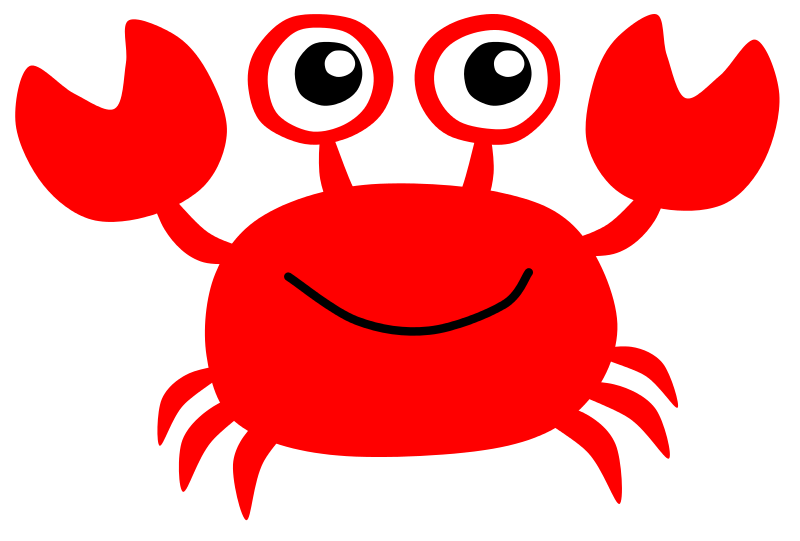 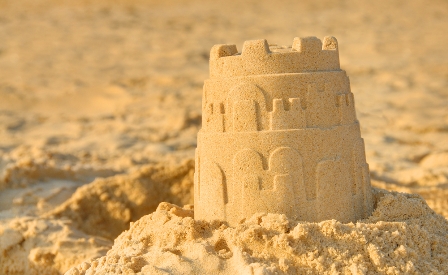 REGISTRATION FORM 2019Please complete and return all four (4) pages for each camper to 10 Lawrence Ave(Place in the box on the porch marked “Camp Forms”)________________________________            ______________	          ________________Camper’s Name:  Last, First		        M   F        Date of Birth                School Grade 19-20Home Address  										City  						 State 			 Zip 			Home Phone Number 					     E-mail 				    Weeks Attending:	    		 6/24           7/1	7/8           7/15         7/22          7/29       BRCA Member:  Yes 		    	No 		   	[BRCA Membership is Required]BRPA Member:   Yes _______  	No 		Minnow Dues 	(half day only)			$120 per week x _____ weeks  =         $________Urchins, Rockfish and Sea Dogs Dues 	$170 per week x _____ weeks  =         $________BRPA Dues if non-BRPA member 		$15 per week x ______ weeks  =         $________LESS Discount 5% if child attends ALL 6 weeks		 		             ($_______)TOTAL DUE payable to BRCA		 				                           $________BRCA SUMMER CAMPCamper Health History______________________________________________________________________________   Camper’s Name:  Last                             First                                 Middle	       	     Emergency Contact InformationParent/Guardian Names: _____________________________________________________Evening Phone:  _____________ Cell Phone: ___________  Email:  ___________________Relative/other emergency contact/phone:  ________________________________________I hereby give the Camp Director permission to consent to treat for medical emergency in the event the parent/guardian cannot be reached.Signature of Parent/GuardianHealth Insurance Company 						Policy#__________________Camper / Parent ContractCamp Code of ConductAs a Camper, I understand that I must follow these rules to stay in good standing:Respect the activities and games, play fairly and follow its rules and regulations.Show respect for authority to the counselors and its staff.Demonstrate good sportsmanship before, during and after activities and games.Help parents understand the camp philosophy so they can watch and enjoy the activity or game.Be courteous to all campers and treat all counselors with respect.Be modest when successful and be gracious in defeat.Respect the privilege of the use of all Bay Ridge facilities.Refrain from the use of abusive language._________________________	___________________________	   _____________NAME	SIGNATURE				    DATEAs a Parent/Guardian, I/We recognize that parents / guardians are the most important role models for their children, and that the Bay Ridge Camp will help to develop a sense of teamwork, self-worth and sportsmanship.  As such, I/we agree to the following:Advocate a camp environment for my child that encourages camaraderie, fair play and is free of negative or abusive language.Encourage my child to follow all the rules and respect the rights of other campers and counselors.I/We have discussed the rules and regulations of the summer camp with my child, and the expectation that all campers will behave appropriately and abide by the Community and Camp rules and regulations.  I/We understand that should my child be dismissed from the camp program for failure to abide by the rules and regulations or any improper conduct prior to the end of the camp season, no part of the camp fees will be refunded._______________________	___________________________	   _____________NAME	SIGNATURE				    DATEAs a Counselor, I recognize that counselors are role models for their groups and all participants involved in the activity, and that group activity and sports help to develop a sense of teamwork, self-worth and sportsmanship.  As such, I agree to abide by the following:Do my best to provide a safe playing and recreational environment for all participants.Lead by example by demonstrating fair play and sportsmanship to all involved.Provide a healthy recreational environment for my team that is free of drugs, tobacco, alcohol, and abusive language.Be knowledgeable of the camp rules and regulations, and teach these rules to all campers.Be responsible for my own behavior and also the behavior of my group._______________________	__________________________	                _____________NAME					SIGNATURE				  DATE Minnows (Age 4 / PreK)Rockfish (Age 5-8 Gr K-3)Sea Dogs (Age 8-11 Gr 3-6)Group and Camper NamesGroup and Camper Names Minnow_________ Rockfish_______ Sea Dogs________Age:  ________Camper Name __________________________________        Date of Birth:  ___________________I agree to participate with the above Bay Ridge Camp group during the summer season of 2018 per the Registration Form.I agree to participate with the above Bay Ridge Camp group during the summer season of 2018 per the Registration Form.PARENT’S PLEDGEPARENT’S PLEDGENote:  ALL parents/Guardians of campers must sign the following statement:Note:  ALL parents/Guardians of campers must sign the following statement:1.  I/We hereby give my/our permission for my child to participate in the Bay Ridge Camp; and hereby waive any and all claims or lawsuits against the BRCA, the BRCA Camp, its directors, supervisors, managers, or any other person affiliated with the Camp, for any and all injury or injuries, or other damages sustained while participating in camp, watching or playing games, or traveling to and from activities. 2.  I/We further agree to apply sunscreen to my child before the start of each camp day and give the camp counselors permission to apply sunscreen that I provide to my child during the course of the camp day.3. My child has permission to travel with the BRCA Summer Camp this summer on trips and events outside of Bay Ridge made by car, boat, or bus, as coordinated and planned by the Camp staff.  I understand that all trips will take place within the Camp day and will be chaperoned by the Camp counselors and/or parent volunteers (when available or required).  Specific destinations and instructions will be given prior to each planned trip with announcement forms sent home with Campers for the trip schedule and trip details.4.  In emergencies requiring immediate medical attention, BRCA Summer Camp personnel will attempt to reach parents first.  If unable to reach parents, your child will be taken to the nearest hospital emergency room.  Your signature authorizes responsible BRCA Summer Camp personnel to have your child transported and treated at that hospital.Parent /Guardian:  ___________________________________________  Date:  _____________SEA DOGS ONLY (this Section MUST be completed for all Sea Dogs:I/We further agree that our child in the Sea Dogs program (i) will arrive/depart with a bicycle and helmet without parental supervision, (ii) that our child will use his/her bicycle to travel on Camp activities in the neighborhood, (iii) that he/she has been instructed by parents on bicycle safety, and (iv) has _____/ does not have _________ (initial the appropriate box) permission to sign himself/herself in and out of Camp without his/her parent or guardian present.Parent /Guardian:  ___________________________________________  Date:  _____________1.  I/We hereby give my/our permission for my child to participate in the Bay Ridge Camp; and hereby waive any and all claims or lawsuits against the BRCA, the BRCA Camp, its directors, supervisors, managers, or any other person affiliated with the Camp, for any and all injury or injuries, or other damages sustained while participating in camp, watching or playing games, or traveling to and from activities. 2.  I/We further agree to apply sunscreen to my child before the start of each camp day and give the camp counselors permission to apply sunscreen that I provide to my child during the course of the camp day.3. My child has permission to travel with the BRCA Summer Camp this summer on trips and events outside of Bay Ridge made by car, boat, or bus, as coordinated and planned by the Camp staff.  I understand that all trips will take place within the Camp day and will be chaperoned by the Camp counselors and/or parent volunteers (when available or required).  Specific destinations and instructions will be given prior to each planned trip with announcement forms sent home with Campers for the trip schedule and trip details.4.  In emergencies requiring immediate medical attention, BRCA Summer Camp personnel will attempt to reach parents first.  If unable to reach parents, your child will be taken to the nearest hospital emergency room.  Your signature authorizes responsible BRCA Summer Camp personnel to have your child transported and treated at that hospital.Parent /Guardian:  ___________________________________________  Date:  _____________SEA DOGS ONLY (this Section MUST be completed for all Sea Dogs:I/We further agree that our child in the Sea Dogs program (i) will arrive/depart with a bicycle and helmet without parental supervision, (ii) that our child will use his/her bicycle to travel on Camp activities in the neighborhood, (iii) that he/she has been instructed by parents on bicycle safety, and (iv) has _____/ does not have _________ (initial the appropriate box) permission to sign himself/herself in and out of Camp without his/her parent or guardian present.Parent /Guardian:  ___________________________________________  Date:  _____________CAMPER’S and PARENT’S PLEDGENote:  ALL parents/Guardians of campers must sign the following statement, as applicable: